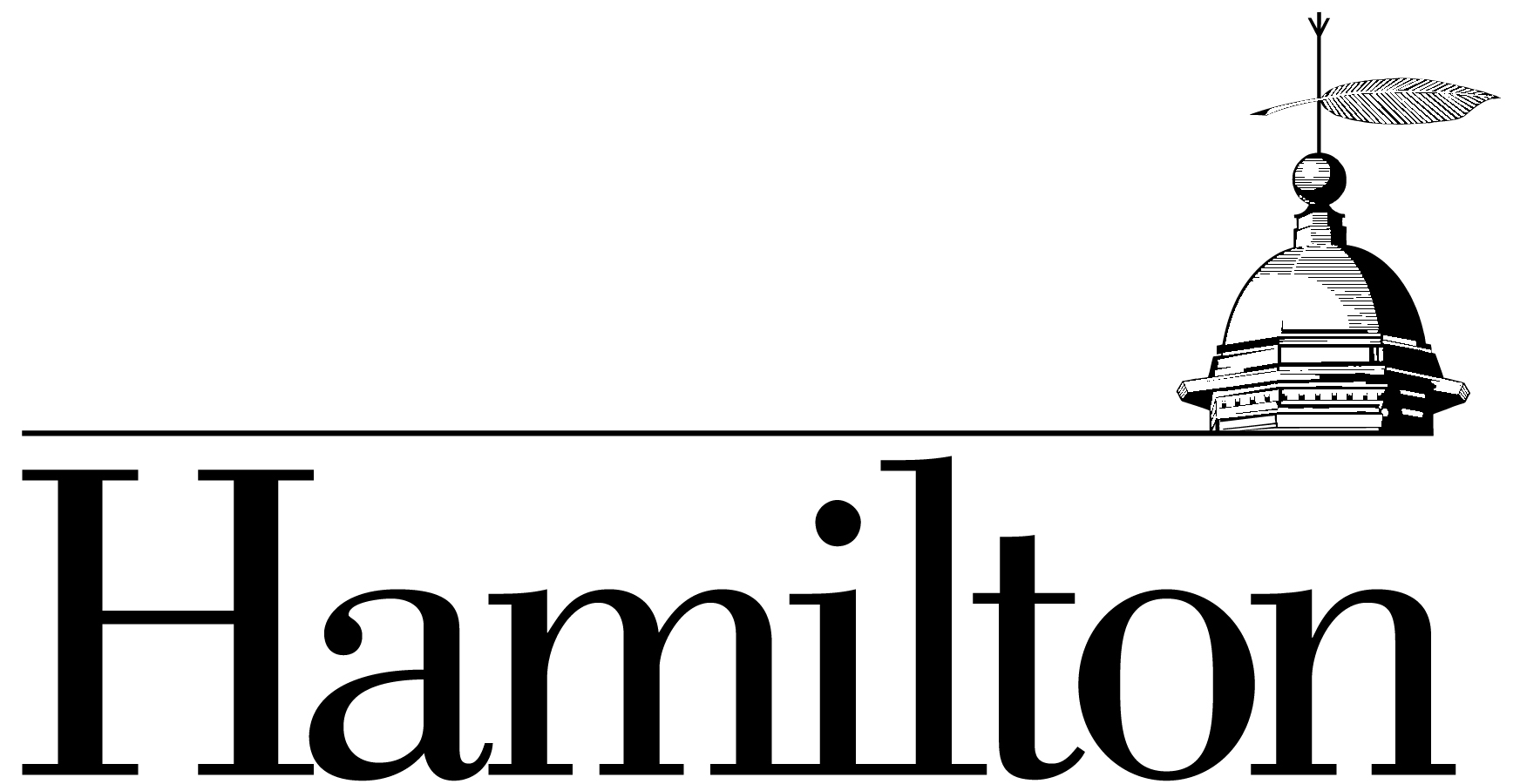 Hamilton College Tuition Assistance PlanSupervisor Approval of Program/Course(Off-campus study for job-related degrees/courses)Name:      	Department:      Program:  Associates	 Bachelors	 Masters	 Ph.D.	 No degree - Individual CoursesSchool:      Area of Concentration/Major:      How does participation in the degree/courses benefit your current position at Hamilton?      By signing below, I understand:I am eligible for reimbursement under the terms of the Plan for up to six classes in a calendar year.I must attain a minimum grade of “C” to receive reimbursement.Assistance I receive for graduate courses that exceeds $5,250 in a calendar year will be considered taxable earnings. There is no taxable earnings limit for undergraduate courses.The rules for taking classes at Hamilton College remain the same: one class per semester at no cost on a space-available basis; supervisor and instructor approval is required prior to registration. Employee Signature 				 Date 	I have discussed educational goals with the above named employee and agree that the course/degree in which he/she is (will be) enrolled is job-related and will benefit both the employee and the College.Supervisor Signature 				 Date 	